LO IIIproszę napisać pracę na jeden temat z każdego przedmiotu i załączyć stronę przewodnią            ( data oddania maj 2020) na dzień dzisiejszy proszę nie przesyłać na maila szkoły, ani do nauczycieli. Mam nadzieję ,że oddacie je osobiście. Pozdrawiam.JĘZYK POLSKI  mgr Małgorzata KuberaPrawdy ludowe w Balladach A. MickiewiczaTragizm Kordiana- bohatera utworu J. SłowackiegoSytuacja Polaków w zaborze rosyjskim na podstawie III cz. „Dziadów”                                     A. MickiewiczaJĘZYK ANGIELSKI   mgr Jerzy Kamiński1. Brałeś(-aś) ostatnio udział w biegu ulicznym. Napisz e-mail do kolegi z Anglii.W e-mailu:· opisz swoje przygotowania do udziału w tym biegu· napisz o trudnym momencie, który miał miejsce w czasie biegu· przedstaw zalety organizowania biegów ulicznych w miastach· podaj szczegóły kolejnej takiej imprezy i zaproponuj koledze udział w niej.Rozwiń swoją wypowiedź w każdym z czterech podpunktów, pamiętając, że jej długośćpowinna wynosić od 80 do 130 słówJesteś na kursie językowym za granicą. Napisz wiadomość do kolegi, z którym chodziszna zajęcia.· Poinformuj go o spotkaniu Waszej grupy po zajęciach.· Powiedz, jaki będzie temat spotkania.· Wyjaśnij, dlaczego powinien ze sobą zabrać laptop.· Zaproponuj wspólny powrót po spotkaniu.Podpisz się jako XYZ. W zadaniu nie jest określony limit słów.3. Opisz znaną Ci imprezę, która łączy ideę współzawodnictwa z popularyzacją integracjiz osobami niepełnosprawnymiWypowiedź powinna zawieraćod 200 do 250 słów i spełniać wszystkie wymogi typowe dla formy wskazanejw poleceniu.BIOLOGIA mgr Joanna Wojcieszyńska1. Sposoby ochrony przyrody ( ochrona indywidualna gatunkowa i obszarowa, ochrona bierna i czynna, ochrona ścisłą i częściowa, ochrona In situ i ex situ, tworzenie banku nasion).                                                                                                                  2. Zagrożenia różnorodności biologicznej ( wymieranie gatunków, działalność człowieka jako przyczyna wymierania gatunków, niszczenie siedlisk i ekosystemów, gatunki obce i inwazyjne, eksploatacja zasobów przyrody, gatunki wymarłe, gatunki z Czerwonej Księgi.                                                                                                                                  3. Międzynarodowe formy ochrony przyrody.GEOGRAFIA mgr Marzena Zachariasz Poglądy na temat kształtu Ziemi.Klasyfikacje map GIS.Rodzaje odwzorowań kartograficznych i ich zastosowanie.HIS  mgr Andrzej KuberaTest.MATEMATYKA MGR Adam SarekPoniżej w załączniku praca kontrolna do wydruku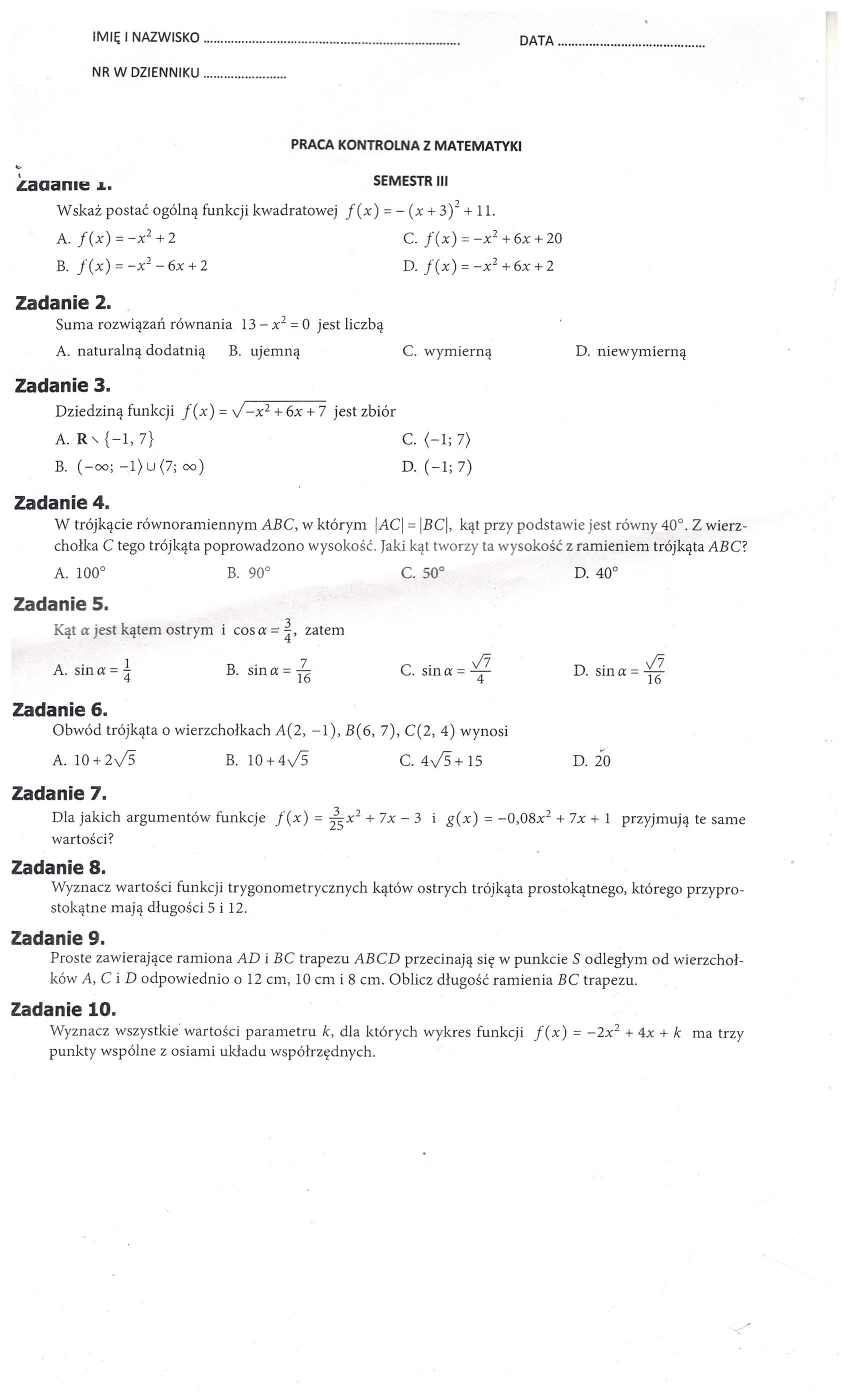 